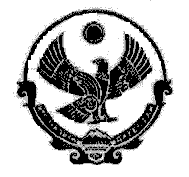 РЕСПУБЛИКА ДАГЕСТАН_______..______АДМИНИСТРАЦИЯ ГОРОДСКОГО ОКРУГА «ГОРОД КАСПИЙСК»368300 РД г. Каспийск, ул. Орджоникидзе, 12, тел. 8 (246) -5-14-11, факс 8 (246)- 5-10-00cайт: www.kaspiysk.org, e-mail: kasp.info@yandex.ruПОСТАНОВЛЕНИЕ№ 182					   « 16 »     03      2016 г.« Об утверждении Реестра муниципальных маршрутов регулярных перевозок пассажиров на территории городского округа « город Каспийск» В соответствии с Федеральным Законом Российской Федерации от 13 июля 2015 года №220-ФЗ «Об организации перевозок пассажиров и багажа автомобильным транспортом и городским наземным электрическим транспортом  в Российской Федерации и о внесения изменения  в отдельные законодательные акты Российской Федерации», Федеральным законом от06.10.2013 года №131-ФЗ «Об общих принципах организации местного самоуправления в Российской Федерации», администрация городского округа «город Каспийск»,ПОСТАНОВЛЯЕТ:Утвердить прилагаемый Реестр муниципальных маршрутов регулярных перевозок пассажиров на территории городского округа « город Каспийск».Опубликовать настоявшее Постановление в газете «Трудовой Каспийск» и разместить его на сайте городского округа «город Каспийск» в сети «Интернет».И.О.главы городского округа «город Каспийск»                                                    Н.Г.Ахмедов.Исп: Гл. спец. отдела экономикиГасандибиров М.И.Согласовано:Зам.главы администрации ГО «город Каспийск». Абдулатипов Д.Р. Нач. юридического отдела Магомедов Р.А.Управделами администрации ГО «город Каспийск» Гасанова Т.А